 В соответствии с  Законом Пермской области от 30 ноября . № 2692-600 «О порядке определения  размера дохода, приходящегося на каждого члена семьи, и стоимости имущества, находящегося в собственности членов семьи и подлежащего налогообложению, в целях признания граждан малоимущими и представления им по договорам социального найма жилых помещений муниципального жилищного фонда»,  Уставом Майского сельского поселенияСовет депутатов РЕШАЕТ:1. Для определения порогового значения размера среднемесячного дохода, приходящегося на каждого члена семьи, в целях признания граждан малоимущими и предоставления им по договорам социального найма жилых помещений муниципального жилищного фонда на 2018 год в Майском сельском поселении установить следующие расчетные показатели:1.1. среднюю расчетную рыночную цену 1 кв.м. площади среднестатистического жилого помещения со средним уровнем обеспеченности коммунальными услугами в  муниципальном образовании (РЦ)  в размере  36 089 руб., равную средней рыночной стоимости 1 квадратного метра общей площади по Пермскому краю, утвержденной постановлением Правительства Пермского края по Краснокамскому муниципальному району на III квартал 2017 года;1.2. период накоплений, равный  среднему времени ожидания в очереди на получение жилого помещения муниципального жилищного фонда по договору социального найма (ПН) - 240 месяцев;1.3. среднемесячный минимальный уровень дохода на одного человека (СПМ) в размере  10 098 руб., равный величине прожиточного минимума в среднем на душу населения по Пермскому краю, утвержденный постановлением Правительства Пермского края за  III квартал 2017 года;1.4. рыночную стоимость для приобретения жилого помещения по норме предоставления жилого помещения муниципального жилищного фонда по договору социального найма (СЖ) в размере 433 068 руб.2. Установить пороговое значение размера среднемесячного дохода, приходящегося на каждого члена семьи, в целях признания граждан малоимущими и предоставления им по договорам социального найма жилых помещений муниципального жилищного фонда Майского сельского поселения на 2018 год в размере 10 804 руб., равный величине прожиточного для трудоспособного населения на душу населения по Пермскому краю, утвержденный постановлением Правительства Пермского края за  III квартал 2017 года.3. Опубликовать решение в информационном бюллетене администрации Майского сельского поселения «Майский вестник» и разместить на официальном сайте Майского сельского поселения.4. Контроль выполнения решения возложить на комиссию по социальной политике и социальной защите населения Совета депутатов Майского сельского поселения (Л.И.Дятлова).СОВЕТ ДЕПУТАТОВ МАЙСКОГО СЕЛЬСКОГО ПОСЕЛЕНИЯ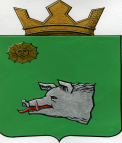 КРАСНОКАМСКОГО МУНИЦИПАЛЬНОГО РАЙОНАПЕРМСКОГО КРАЯРЕШЕНИЕСОВЕТ ДЕПУТАТОВ МАЙСКОГО СЕЛЬСКОГО ПОСЕЛЕНИЯКРАСНОКАМСКОГО МУНИЦИПАЛЬНОГО РАЙОНАПЕРМСКОГО КРАЯРЕШЕНИЕ29.01.2018№ 05Об установлении порогового значения размера среднемесячного дохода, приходящегося на каждого члена семьи, в целях признания граждан малоимущими и предоставления им по договорам социального найма жилых помещений муниципального  жилищного фонда Майского сельского поселения на 2018 годГлава сельского поселения-глава администрацииМайского сельского поселения В.А.ЛитвинаПредседатель Совета депутатов Майского сельского поселенияД.В.Ощепков